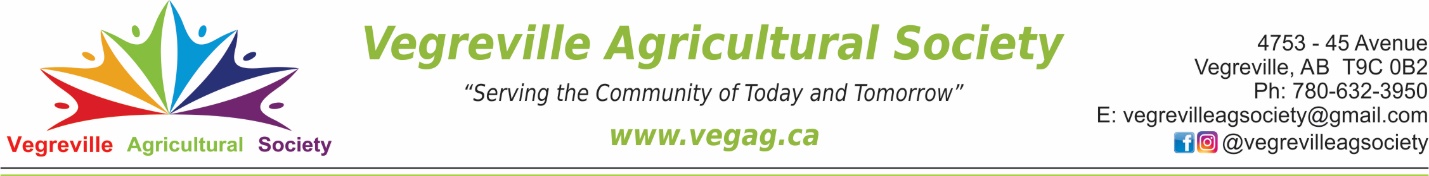 Deerland Country Fair Outdoor CONCESSION/VENDOR  ApplicationAugust 3-7, 2022Company Name: _______________________________________ Phone: _________________________Mailing Address: ________________________________ City, Province: __________________________ Postal Code: ____________________	Website: ____________________________________________Email: _______________________________________ Contact person: ___________________________ Emergency Contact Name and Phone Number: ______________________________________________Products and/or services to be displayed: ________________________________________________________________________________________________________________________________________Special requests_______________________________________________________________________Outdoor Space Rates:
2 – 5 DAY GATE PASSES and 1 VEHICLE INCLUDED WITH EVERY VENDOR APPLICATIONBase Rate $750.00 for 5 days (up to 10 feet)                                                                       $750.00Additional Feet  (over 10ft)     __________x $50/per foot   =                         +   ________________
Power:  *LIMITED POWER AND WATER SPACE AVAILABLE 
$75 for 5 days for 110 power                                                                                  +  ________________     $250 for 5 days for 220 power                                                                               +  ________________Water: $30                                                                                                                 +   ________________                                                                                                       SUB TOTAL              ________________                                                                                                         GST                          ________________			Extra Gate passes  $10/per day/per person =      ________________							TOTAL                         ________________Note – all power services are single phase ** Please provide a picture of power cord plug ** Kindly indicate: 110 volt 15 amp ________					110 volt 30 amp ________220 volt 30 amp ________					220 volt 50 amp ________Are you able to provide your own generator?  Yes ____________ Bookings: Full payment is required with booking. Entry to grounds: 2 passes per day are included in the rental agreement. Any additional passes required are $10 per day. Term of Lease: The term of the lease shall commence at 9:00 a.m. Wednesday, August 3, 2022 and shall end at 10:00 pm on Sunday, August 7th, 2021. Exhibitors must have their display set up prior to  on August 3, 2022. Exhibitors shall agree to keep spaces intact until 10:00 pm on August 7th, 2022. No exhibitor shall be allowed to remove their respective displays prior to this time.Payment: Payment can be made by etransfer  vegrevilleagsociety@gmail.com , cheque made payable to Vegreville Agricultural Society or by Visa or Mastercard by calling the office at 1-780-632-3950 or 1-888-611-0161.VAS does not guarantee the availability of power and water. It is available on limited sites on a first come, first serve basis. Exhibitors are responsible for their own connections (hoses, cords, etc.)Security will be in effect from 10:00 p.m. Tuesday, August 2th until 8:00 9.m. Sunday, August 7th. 	Applications will be reviewed and applicants will be notified within 30 days.Outdoor Exhibit Space - Conditions of Contract1. Vegreville Agricultural Society (VAS) agrees to provide exhibit space as described on the front page of this contract.2. Any items or services not included in the standard outdoor space shall be at the exhibitor's expense.3. Exhibit space shall not be sublet by the exhibitor without permission of VAS.4. VAS reserves the right to cancel this contract at any time. 5. VAS reserves the right to reject, prohibit or relocate exhibits for the good of the show. We will not guarantee exclusivity.6. The exhibitor is responsible for obtaining liability insurance for the period of the show, including move-in and move-out. The Vegreville Agricultural Society is to be added named additional insured. Please forward proof of insurance ($2,000,000 minimum) with your application. The exhibitor is liable for any loss or damage.7. The exhibitor agrees that no moving in or out of goods or dismantling of displays will be permitted during the entire run of the fair. The exhibitor also agrees to remove his exhibit, etc. from the fair grounds by the final move-out time. If unable to do so, the exhibitor agrees to make suitable arrangements or pay for such additional costs as may be incurred.8. No exhibitor will be allowed to move in until payment has been made in full.9. CANCELLATION POLICY: 75% refund will be issued on cancellation. 25% will be retained for administration costs. 10. Electrical services vary depending on location. Please be advised that you must bring your own power plug adapter. Please fill out the power request section on the first page of this contract.11. Camping is allowed in designated areas only and need to be pre-booked at with the office. No camping allowed in vendor space.12. NSF cheques will be subject to an additional $50 charge.The undersigned agrees to all conditions of the Contract.Print Name: _____________________________    Signature: ________________________________Date: ________________________________________